		Radiation Control 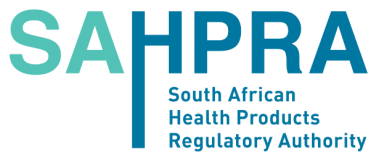 	Private Bag X62		Enquiries: Admin 	BELLVILLE		: 021-015 5511 / 957 7472
	7535		radionuclides@sahpra.org.za INITIAL NOTIFICATION OF RADIATION OCCURRENCE 
INVOLVING RADIOACTIVE SOURCESSection 1: Time and place Name of Authority Holder (if known) 		      N/AName of RPO/ARPO:  	   N/ARPO/ARPO contact details:  	   N/ADate and time of the incident:   	Location where event occurred:  	Within Authority Holder’s facility				During normal operation in the field	Public area								Scrap metal industry	Other (describe):		Physical address:  	Section 2: Identification of radionuclide2.1	 Sealed source        Unsealed source		Isotope (e.g. Cs-137):  	   	Activity:  	   Bq or 		 CiSource serial no.: 		   Container serial no.:  	2.2	Application for which the source was used:Medical:    Radiation oncology	     Nuclear medicine	 Other: 	  Industrial application: 				 Other:  	Section 3: Details of overexposure           	 N/ANumber of persons involved:Member(s) of staff: 		 	 N/A		Average/estimated dose received:  	 Gy	Member(s) of public:  			 N/A		Average/estimated dose received:  	GyPatient(s):  			 N/A		Average/estimated dose received:  	GyPrescribed dose			Gy	Deviation: 	Gy	 % Deviation:	%	In the case of patients, report deviation (over- or underexposure). Where the deviation of the delivered dose from the total prescribed treatment dose is clinically significant, it must be reported, even if subsequently corrected.   Section 4: Root cause of incident/accident 4.1	Human error 	  N/A	Systematic error		Communication error	Calculation error 		Commissioning error	Negligence		Procedure not followed
	Procedural error	Other (specify):				
Only applicable to incidents/accidents involving patients (medical authority holders):	Incorrect prescription		Incorrect treatment area	Incorrect administration route 		Incorrect patient identification	Pregnant patient:  unintended radiation exposure	Pregnant radiation worker:  unintended radiation exposure	Other (specify):				
	4.2	Contamination	  N/A	Within facility: 	 Limited area	 Large area    	Beyond facility borders 		Public area 	Waste disposal facility		Package 	Measuring or imaging equipment	Persons: 	 staff	 public	 patient(s)	Other (specify):				4.3	Equipment failure	  N/A	Broken or damaged		Malfunction	Operator error			Software errorOther (specify):				4.4	Transport accident	  N/A	Vehicle accident		Package contaminated / high radiation levels		Damaged package			No/ incorrect labelling	Misrouting (shipment errors, domestic &/or international)	Other (specify):					4.5		Near miss	 	Lesson(s) learned (Describe under Section 7)4.6	Other	  N/A		Unintended release or discharge of radioactive material into atmosphere	Unintended intake of radioactive material by ingestion, inhalation or contaminated wound	Emergency exposure situation or other emergency	Loss of control over radioactive sourceDownload the current Radionuclides forms from www.sahpra.org.za (Health Products tab).4.7	Notification by medical practitioner 
	(See Guideline 3.12 and Regulations R247 (February 1993) Regulation 19.)		Person required medical treatment	   Discontinued work/changed conditions Section 5: Illicit trafficking5.1	Unauthorised possession and related criminal activities	 N/A	Unauthorised possession		Attempted sale	Unauthorised movement		Unauthorised transaction5.2	Theft or loss	 N/A		  	Stolen		  	Missing   	Lost (e.g. down a well)		Discovery of a source5.3	Other unauthorised activities    N/A		Unauthorised disposal		Unauthorised storage	Unauthorised shipment	Section 6: Reporting the incident6.1	The incident was reported to:	RPO/ARPO		 Authority Holder		Supervisor	 	 Management		Local police station. If so, please provide:	  	Name of police station:	  Case No: 	6.2	Details of person who first discovered incident Name: 			Cellphone:	  :		Fax:  	Email:  		Physical address: 		Section 7: Description of eventProvide a brief description of what happened. 
You may extend this space or attach the description as an addendum. 
A full investigation report is required within seven days after the event.Signature: 		Name (print):	  :		Place:	Date:		